18th Miss Gay City of Columbia America An Official Preliminary to Miss Gay Missouri America 2024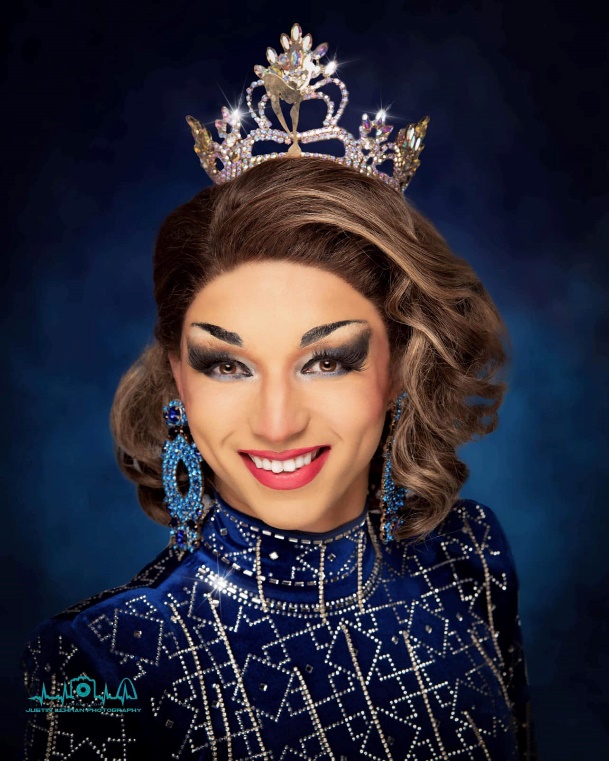 Honoring:Kaycee AdamsMiss Gay City of Columbia America 2023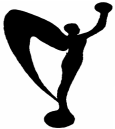 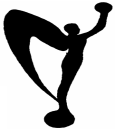 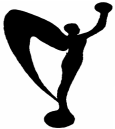 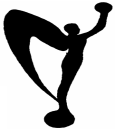 “Out of This World"Date:Saturday November 18, 2023Location: 		Talking Horse, 210 St. James St., Columbia MOEntry Fee:	$50.00 / $100 Day of Pageant	Payable to promoter Veronika Versace via cash or venmo @Sjames1995Registration deadline:12pm November 18Registration Time:		12pmPageant begins at: Pageant theme:8pm“Out of This World"Contest Categories:	Personal Interview	TalentEvening GownOn-Stage Question 		Miss Gay City of Columbia America is open to all Missouri residents as applicable to the MGMA guidelines. Completed applications can be emailed in advance to s.james1995@yahoo.com. No presentation for contestants. Victory number will be done at the completion of the pageant.Tickets will be $15 General Admission. Dresser is free entry. Dancers must purchase tickets.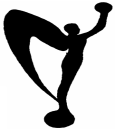 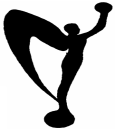 Prize PackagesPaid Entry to Miss Gay Missouri America 2024 ($100)Miss Gay City of Columbia crown ($410)Full Page Ad in the MGMA Souvenir ProgramOne Hotel Room credit in the MGMA Host City for all 3 nights (limit $400)$350 Cash Prize ($200 at crowning, $100 at State, $50 at MCOCA 2023)Floral Design ($50)Photo Shoot ($200)Extra gifts and prizes provided by PromoterPaid Entry to Miss Gay Missouri America 2024 ($100)$100 Cash PrizeCoverage in the MGMA Souvenir ProgramOne Hotel Room credit at MGMA host City for all 3 nights (limit $400)Photo shoot ($200)Floral Design ($25)Extra gifts and prizes provided by PromoterCategory Awards (Certificates)Male Interview ($50 cash prize)Evening Gown ($50 cash prize)On Stage Question ($50 Cash Prize)Talent ($50 cash prize)Ginger Nichole Miss CongenialityMichael Vaughn Most Photogenic *must provide professional photo at registrationContestant # 	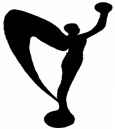 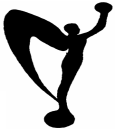 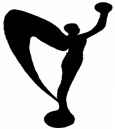 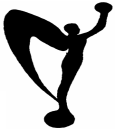 Contestant InformationGiven Name:Stage Name:Birth Date: 	/	/		Age:	Address:City:			State:			ZIP:Telephone:Email address:Sponsor(s) Employer:Occupation:In case of an emergency, please notify:Relationship of person to notify, in case of an emergency:Have you judged any Miss Gay America Official Preliminaries, during the Miss Gay America 2023 pageant season? ☐ Yes or ☐ No If yes, please explain:Are there any physical disabilities, handicaps, or any other information you think we should know in order to better help you? Yes ☐ No ☐ If so...please explain below.Questions I would like to be asked during interview (Personal Interview or On-Stage Interview) 1)2)3)Contestant # 	Contestant Attestation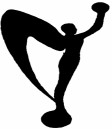 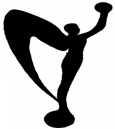 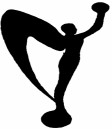 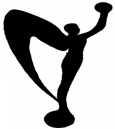 By entering the Miss Gay City of Columbia America Pageant, I, 	agree, should I be selected as theOfficial Miss City of Columbia America, I will be obligated to conform to the standards of acceptance (to be determined by Miss Gay City of Columbia America Owners) for personal bookings whether it is to perform, entertain, emcee, or otherwise appear at any contest, benefit, function, parade, or gathering. Any and all said performances and appearances will be approved, in advance, through the executive office of MGMA Alumni. I also agree that I will not utilize silicone or other type of body enhancement product or injection below the neck during my reign as Miss Gay City of Columbia America. Failure to comply with these rules will be cause for immediate forfeiture of the crown, title of Miss City of Columbia America, all prize money awarded (un-disbursed or disbursed) and appearance stream as the official Miss City of Columbia America.It is further agreed that in the event that the title and crown are revoked, I clearly understand that I may be required to pay any cash prize, including the value (determined by Miss Gay City of Columbia America Owners) of the non-cash prizes received, as a result of my selection as Miss City of Columbia America. I clearly understand and acknowledge that the rules and regulations and my commitment to Miss City of Columbia America Owners, is transferable to the successor and or assigns of City Promoter.Furthermore, I agree to appear at the next Miss Gay City of Columbia America Pageant, without compensation, other than the remainder of the prize package due to Miss Gay City of Columbia America. Only lodgings for the nights of the pageant will be provided. I understand that I will be responsible for the prompt payment of all other expenses at the time they are incurred. Miss Gay City of Columbia Board will furnish a contract and job description, for my employment during my reign as Miss Gay City of Columbia America, which shall be signed prior to the official commencement of my reign as Miss City of Columbia America.I have previously read and understand the job descriptions of Miss Gay City of Columbia America and will abide by the job description requirements and other requirements from Miss Gay City of Columbia America Owners, including but not limited to those noted in the Miss Gay America Promoters Handbook and Contract for Employment.By signing below, I agree that I have received, read, clearly understand and agree to abide by the verbiage detailed in all of the Miss Gay America pageant system regulations including but not limited to information detailed within:The Miss Gay America Job Description SummaryThe Miss Gay America Contestant and Promoter Rules and RegulationsThe Miss Gay America Entertainer/Emcee RegulationsThe Miss Gay America Contestant ReleaseThe Miss Gay America Dancer-On Stage Performer ReleaseThe Miss Gay America Promoters HandbookI further attest that all of the information submitted as part of the Miss Gay City of Columbia America 2023 Contestant Application is true and accurate. By signing below, I further attest that my Stage Name and Given Name are one in the same, for the purpose of acknowledging and agreeing to all of the terms and conditions of the Miss Gay America pageant system, now known or hereafter deemed (by Miss Gay City of Columbia America Owners, it successors and/or assigned) to be policy and procedure of the Miss Gay America pageant system.Additionally, by signing below, I attest that I am male, a citizen of the United States of America, 21 years of age, have received no hormonal therapy, silicone enhancement below the neck or any other body augmentation below the neck and was clearly qualified to enter the preliminary pageant(s) that qualified me for the Miss Gay America 2024 pageant.Stage name: 	Given name: 		 Hotel Room #:	(to be completed at Registration)Signature:	Date: 	Witness:		 Date: 	 (to be signed at the time of registration)Contestant # 	Contestant ReleaseI,	, a contestant in the Official Miss Gay City of Columbia America Pageant, do hereby hold harmless and waive all rights to any claim or lawsuit against: Miss Gay City of Columbia America Owners or its employees, agents, distributors and/or assigns, or the Official Miss Gay City of Columbia America Pageant (the “Pageant”) and its representatives (together the “Releasees”) arising out of or related to the Pageant and/or my participation in the Pageant to the extent permitted by law. I also grant the “Releasees” the right to videotape, photograph, sound record, film or otherwise use my name, likeness, image or voice in any television program, documentary or other film, or the internet or in any media now known or hereafter known or any advertising or promotion thereof in connection with or relating to the Pageant. I understand I have no right to and shall not receive any monetary payment for any photograph or recording (audio or video) in which I may appear in connection with or relating to the Pageant.I enter all activities during the course of the Pageant, past, present or future, at my own risk and expense. I also agree to hold harmless from liability, the owner, employees and affiliates of any official site/location(s) of the Miss Gay City of Columbia America pageant.I agree that my appearance and performance in the Pageant and all related activities shall constitute a work for hire. In the event this is not deemed a work for hire, I hereby assign, transfer and convey any and all interest in any copyright I may own, or have a right to, relating to my appearance and performance in the Pageant and its related activities, past, present or future to Miss Gay City of Columbia Owners, it successors and/or assigns.I understand the winner and first alternate agree to represent the title of Miss Gay City of Columbia America and appear as requested with advance notice. Should the winner be unable to fulfill the commitment as Miss Gay City of Columbia America, the title will revert to the first alternate or other representative chosen by MGMA Alumni Association, its successors and/or assigns.I attest that my stage name and performances do not infringe on any copyright protections. In the event it is deemed that infringement is evident, I will immediately remedy such infringement, including but not limited to modification of my stage name and performance. I understand that I am solely responsible for claims against me for copyright infringement and that Miss Gay City of Columbia Owners, its successors and/or assigns shall be held harmless.I further agree that any of my actions which are deemed as demeaning to the crown (as determined by the owners of the Miss Gay Cityof Columbia America pageant) or the Pageant during my year as Miss Gay America are sufficient grounds for immediate and complete revocation of the title of Miss Gay City of Columbia America, the crown, all prize monies (un-disbursed or disbursed,) and all performance fees received as Miss Gay City of Columbia America. I agree to honor the ruling of the owners of the Miss Gay America pageant as the final deciding authority. I further agree I will abide by and be held accountable to follow the “Standards of Conduct for Titleholders” (further defined in various publications including but not limited to The Promoters Handbook, The Miss Gay America Job Description Summary, The Miss Gay America Contract, The Entertainer/Emcee Regulations, and other standards as demanded by Miss Gay City of Columbia Owners, it successors and/or assigns, as adopted for use by the Miss Gay America Pageant system. I further acknowledge that I have read, understand and agree to abide by the contestant regulations and information noted in the Miss Gay City of Columbia America Job Description Summary, Promoters Handbook or any other publication made available by Miss Gay City of Columbia Promoters. Likewise, I will sign a contract, to validate my employment with the Miss Gay America pageant system. I further acknowledge that there will be no disbursement of prize money or awards and that my reign, as Miss Gay City of Columbia America, will not officially commence, until the contract has been executed.This agreement may be assigned by Miss Gay City of Columbia Owners and/or the Pageant to any third party. This agreement shall apply to all past, present and future performance with the Miss Gay America pageant system.Stage name:Given name: 		Date:Signature 	(to be signed at the time of registration, on 11-18-23):Date: 	Contestant # 	Dancer/On-Stage Performer Release(One form per contestant, which should be signed by all “Dancer(s)/On-stage performer(s)I, we, as Dancer(s)/On-Stage Performer(s) for 	, a contestant in the Official Miss Gay City of Columbia America Pageant, do hereby hold harmless and waive all rights to any claim or lawsuit against: MISS GAY CITY OF COLUMBIA Owners or its employees, agents, distributors and/or assigns, or the Official Miss Gay America Pageant (the “Pageant”) and its representatives (together the “Releasees”) arising out of or related to the Pageant and/or my participation in the Pageant to the extent permitted by law. I also grant the “Releasees” the right to videotape, photograph, sound record, film or otherwise use my name, likeness, image or voice in any television program, documentary or other film, or the internet or in any media now known or hereafter known or any advertising or promotion thereof in connection with or relating to the Pageant. I understand I have no right to and shall not receive any monetary payment for any photograph or recording (audio or video) in which I may appear in connection with or relating to the Pageant.I enter all activities during the course of the Pageant at my own risk and expense. I also agree to hold harmless from liability, the employees and affiliates of any official site/locations of the Miss Gay City of Columbia America pageant.I agree that my appearance and performance in the Pageant, including any performance of past, present or future, and all related activities shall constitute a work for hire. In the event such is not deemed a work for hire, I hereby assign, transfer and convey any and all interest in any copyright I may own, or have a right to, relating to my appearance and performance in the Pageant and its related activities to Miss Gay City of Columbia Owners, its successors and/or assigns.I further agree any of my actions which are deemed as demeaning to the pageant system (as determined by the owners of Miss Gay America) or the Pageant, are sufficient grounds for immediate and complete revocation of; privilege to participate in any Miss Gay America sanctioned event, all monies (un-disbursed or disbursed,) and all performance fees. I agree to honor the ruling of the owners of the Miss Gay America pageant as the final deciding authority. I further agree I will abide by and be held accountable to follow the “Standards of Conduct for Titleholders” as adopted for use by the Miss Gay America Pageant. I acknowledge that my given name is one and the same as any “stage name” I may now use, or hereafter acquire.This agreement may be assigned by Miss Gay City of Columbia Owners and/or the Pageant to any third party. It is understood that when executed, this Release Form applies to any event on camera, whether moving or still photography, of any past, present or future officially sanctioned event of the Miss Gay America pageant system. Furthermore, this Release applies to any involvement of the Miss Gay America pageant system, albeit past, present or future involvement. By signing below, I attest that my given name is one and the same as any “stage/performer name” that I have, whether now known or hereafter acquired. By signing below, I hereby express written understanding of the aforementioned.Given name of the On-Stage Performer (printed):Given name signature: 	Date: 	 Given name of the On-Stage Performer (printed):Given name signature: 	Date: 	 Given name of the On-Stage Performer (printed):Given name signature: 	Date: 	 Given name of the On-Stage Performer (printed):Given name signature: 	Date: 	 Given name of the On-Stage Performer (printed):Given name signature: 	Date: 	 Given name of the On-Stage Performer (printed):Given name signature: 	Date: 	If additional signatures are required, please notify Miss Gay City of Columbia Promoter at Contestant Registration on 11-20-22.Contestant # 	Evening Gown Questionnaire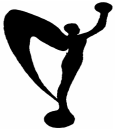 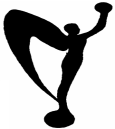 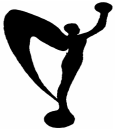 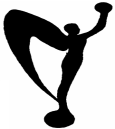 (This will be read during the Evening Gown competition)-Contestant Stage Name: 	-City: 	State:	-Sponsors:Evening Gown Competition Description (optional)-NOT TO EXCEED 150 words or 10 words per line (this description will be read at the beginning of the contestant evening gown competition… as soon as the contestant begins to model their gown…this can be any description about the overall evening gown presentation, the atmosphere during evening gown competition, the City of Columbia, the style of gown, the hair style etc.). You may be as creative as you would like however one should keep in mind that as this description is read during the actual competition, the description should set the mood for the gown presentation, not distract from it…):-Make-up stylist: 		-Hairstyle is by: 	-Gown Designer: 		-Shoe Designer (optional): 		puts a smile on my face!	makes me angry!	- makes me annoyed!-My favorite “Ole Wives Tale” is:-The best advice given to me by a Miss Gay America system titleholder is:-The worst wardrobe advice I have received is:-The best advice given to me by my promoter is:-A Movie Title that best describes my life is:-A Song Title that best describes my life is:Contestant # 	Talent Questionnaire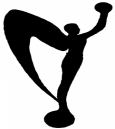 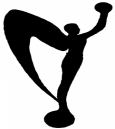 (This will be read during prop set up/take down and stall-time, needed for judging)I have talent props?	Yes	☐	No ☐I need set-up time?	Yes	☐	No ☐Talent Length (minutes)Dancers:	Yes	No	If yes, how many dancers?Each dancer/on-stage performer that is in your talent will be required to sign the Miss Gay City of Columbia America 2024 Dancer/On-Stage Performer Release Form, prior to performing in the talent competition. These forms must be signed prior to the talent competition category…Forms will be provided on the evening of the talent competition. No performer will be allowed to participate in a talent number without completion of the Release Form…there will be no exceptions. Said Release Form will include the printed given name and signature. Photo identification will be required.-Contestant Stage Name: 	-City: 	State:-Sponsors:-Costume designed by:-Costume constructed by:-Talent is choreographed by:-I chose the Talent that I am presenting this evening because:-My greatest accomplishment to date is:-In female attire, I am often told that I resemble:-As a male, I am sometimes told that I resemble:-My most embarrassing moment as male is:-Something a good friend told me that later proved to be true was:-Something a good friend told me that later proved to be bad advice was:-My idea of a perfect evening is:-My fundraising platform is: 	and why? (In 20 words or less)-Previous titles held, in the Miss Gay America pageant system include:-Other titles (other systems and non-system related) held include:Please note any special lighting requests. (lighting requests will be limited but attempts will be made to accommodate your specific request):Miss Gay America Category Point SummaryGeneral Appearance- Personality-Ability to Communicate- Answer Content-Total points0 to 25 Points0 to 25 Points0 to 25 Points 0 to 25 Points100 possible points per judgePRESENTATION *Miss Gay City of Columbia America will not have a judged presentationOriginality and Creativity-	0 to 50 PointsCostume Suitability-	0 to 25 PointsRelativity to Theme-	0 to 25 pointsTotal points	100 possible points per judgeEVENING GOWNSuitability of Evening Gown -	0 to 25 PointsSuitability of Hairstyle -	0 to 25 PointsPresentation (Modeling Technique, Poise, Smile, Etc.)	0 to 25 PointsGeneral Appearance (details, condition, shoes, jewelry)	0 to 25 PointsTOTAL POINTS	100 possible points per judgeON-STAGE INTERVIEWPersonality (professionalism)	0 to 25 Points0 to 25 pointsPoiseAbility to Communicate0 to 25 PointsAnswer Content (Context of Answer to question given)	0 to 25 PointsTotal Points	100 possible per judgeTALENTShowmanship (set design, props, overall look)	0 to 25 PointsChoreography (stage presence, including dancers)	0 to 25 PointsQuality (Lip-sync, live vocal, comedy, etc)0 to 25 PointsOriginality and Entertainment Value	0 to 25 PointsTotal Points	100 possible per judge			Miss Gay City of Columbia America						Sisterhood2004- Atheena Voce *MGMA 20042005- Freida Bangkok2006- Mahajanay DeMornay2007- Ginger Nichole2008- Miranda L’amour2009- Coco Fantasee2010- Kandi Lane2011- LaDreama Funn2012- D’manda Respect2013- Jennicka Fierz2014- Musica Malone2017- Veronika Versace2018- Ciara2019- L’oreal2020/21- Amanda Lay2022- Venus O’hara2023- Kaycee Adams